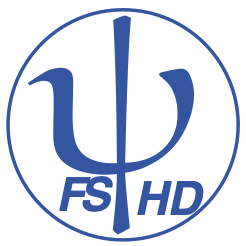 Protokoll zur Fachschafts-Vollversammlungder Studienfachschaft Psychologieam 09.12.2019Sitzungsleitung:  Aaron & AnnaProtokoll: FranziAnwesend: Paul, Kim, Caro, Paula, Florie, Alex, Aaron, Vincent, Kathi, Sinja, Katha, Marlene, Carina, Johanna, Annalena, Joana, Marie, Jakob, Franzi, Emily, Philomena, Anna, Jerome, Johannes, MarkGäste: Alexander Martin Tagesordnung TOP 1 Begrüßung und Eröffnung der SitzungTOP 2 Feststellung der Anwesenden & Feststellung der BeschlussfähigkeitTOP 3 Annahme des Protokolls der letzten SitzungTOP 4 Festlegung der TagesordnungTOP 5 WaffelverkaufTOP 6 WebsiteTOP 7 KellerTOP 8 Finanzen-EinführungTOP 9 StuRaTOP 10 Mail und PostTOP 11 Alexander Martin (BASF)TOP 12 PSYFAKO TOP 13 PSYCHOLYMPIATOP 14 ZULASSUNGSTEST-INFO BEI SCHÜLER*INNEN-VERSAMMLUNGTOP 15 ERSTI-WOCHENENDETOP 16 WEIHNACHTSFEIERTOP 17 FUNKETOP 18 WAHLENTOP 19 BIPOLARE PSYCHOPATHIETOP 20 FINANZENTOP 21 Bestimmung der Sitzungsleitung für die nächste FS-VollversammlungTOP 1 Begrüßung und Eröffnung der SitzungDie Sitzungsleitung begrüßt alle Anwesenden und erklärt damit die heutige Sitzung der Fachschafts-Vollversammlung um 18:06 Uhr für eröffnet.TOP 2 Feststellung der Anwesenden & Feststellung der BeschlussfähigkeitDie Sitzungsleitung bittet alle Anwesenden reihum ihre Namen für das Protokoll zu nennen. Es sind 22 stimmberechtigte Vertreter der Studienfachschaft Psychologie und 1 Gäste ohne Stimmrecht anwesend.Damit ist die Mindestzahl von 8 stimmberechtigten Vertretern aus der Studienfachschaft Psychologie erfüllt und die Fachschafts-Vollversammlung ist gemäß der Satzung beschlussfähig.TOP 3 Annahme des Protokolls der letzten SitzungDie Sitzungsleitung fragt die Anwesenden, ob es Anträge oder Änderungsvorschläge an dem Protokoll der letzten Feriensitzung der Fachschafts-Vollversammlung vom 18.11.19. Das Protokoll wird angenommen mit zwei Enthaltungen. TOP 4 Festlegung der TagesordnungDie Sitzungsleitung bittet alle Anwesenden um Beiträge zur Tagesordnung. Die folgenden Punkte werden auf die Tagesordnung genommen:Waffelverkauf NightlineWebsiteKellerFinanzen-EinführungStuRaMail & PostAlexander Martin von der BASFPsyfakoPsycholympiaZulassungstest-Info bei Schüler*innen-VersammlungErsti-WochenendeWeihnachtsfeierFunkeWahlenBipolare PsychopathieFinanzenTOP 5 WaffelverkaufTOP 6 WebsiteTOP 7 KellerTOP 8 Finanzen-Einführung TOP 9 StuRaTOP 10 Mail und Post TOP 11 Alexander Martin von der BASFTOP 12 PsyfakoTOP 13 PsycholympiaTOP 14 Zulassungstests-Info bei Schüler*innen-Versammlung TOP 15 Ersti-WochenendeTOP 16 Weihnachtsfeier TOP 17 Funke  TOP 18 Wahlen TOP 19 Bipolare Psychopathie TOP 20 Finanzen: Erstattung aus VS-BeiträgenTOP 21 Bestimmung der Sitzungsleitung für die nächste FS-VollversammlungDa keine weiteren Tagesordnungspunkte vorliegen, erklärt die Sitzungsleitung die Fachschafts-Vollversammlung um 19:29 Uhr für beendet.Die nächste Fachschafts-Sitzung wird am 16.12.19 um 18 Uhr stattfinden.Protokoll: KimSitzungsleitung: JoanaAnliegenWaffelverkauf NightlineWaffelverkauf NightlineNoch keine Antwort von der NightlineVerkauf: Jakob, Flo, Alex, KimNoch keine Antwort von der NightlineVerkauf: Jakob, Flo, Alex, KimFazitAufgaben & Zuständige Anna-LenaAnliegenWebsite Website Können Website an Institutswebsite annähern Zusammenarbeit mit Institut  Website für Studierende Aaron möchte Taskforce gründen Jakob, Paul, Philomena & Carina haben BockKönnen Website an Institutswebsite annähern Zusammenarbeit mit Institut  Website für Studierende Aaron möchte Taskforce gründen Jakob, Paul, Philomena & Carina haben BockFazitTaskforce! Juhu. Endlich eine hübsche WebsiteTaskforce! Juhu. Endlich eine hübsche WebsiteAufgaben & Zuständige AaronAnliegenKeller Keller Keller muss geputzt werden + Snacks rausholenWir wollen eine ListeKeller muss geputzt werden + Snacks rausholenWir wollen eine ListeFazitListe schreibenListe schreibenAufgaben & Zuständige Carinas ListeAnliegenFinanzeinführung Finanzeinführung Info über AntragsformulareInfo über AntragsformulareFazitSeite vom StuRa auf Slack in Finanzen gepinntSeite vom StuRa auf Slack in Finanzen gepinntAufgaben & Zuständige Franzi & Paul AnliegenStuRa BerichtStuRa BerichtHong-Konger Studis baten um Unterstützung aufgrund von universitären Umständen & PolizeibrutalitätVeranstaltungshinweise (z.B. Model United Nation) Hong-Konger Studis baten um Unterstützung aufgrund von universitären Umständen & PolizeibrutalitätVeranstaltungshinweise (z.B. Model United Nation) FazitVerantwortliche für How Tos festgelegt, die das machen!Verantwortliche für How Tos festgelegt, die das machen!Aufgaben & Zuständige Kim & AnnaAnliegenVorstellen der Mails Vorstellen der Mails Danke für NikolausaktionHr Voß 15.1. um 14 Uhr: Runder Tisch bzgl. des neuen Psychotherapiestudiengangs für Menschen, die an Mitarbeit interessiert sind  Vorbesprechung 13. Januar 13 Uhr FS Jena: Übergang von alten in neuen Bachelor für BA-Studis aus alten Studiengang Danke für NikolausaktionHr Voß 15.1. um 14 Uhr: Runder Tisch bzgl. des neuen Psychotherapiestudiengangs für Menschen, die an Mitarbeit interessiert sind  Vorbesprechung 13. Januar 13 Uhr FS Jena: Übergang von alten in neuen Bachelor für BA-Studis aus alten Studiengang FazitAufgaben & Zuständige KimAnliegenGesuch nach Praktikant*inGesuch nach Praktikant*inPraktikum im BASF zur Digitalisierung in der Arbeitswelt Methodisches PraktikumAb 3./4. SemesterBezahltVollzeitpraktikum 3 Monate freiwilliges Praktikum + 6 Monate Abschlussarbeit/Pflichtpraktikum Praktikum im BASF zur Digitalisierung in der Arbeitswelt Methodisches PraktikumAb 3./4. SemesterBezahltVollzeitpraktikum 3 Monate freiwilliges Praktikum + 6 Monate Abschlussarbeit/Pflichtpraktikum FazitEntwurf kann ausgehangen werden, Fachstudienberatung Entwurf kann ausgehangen werden, Fachstudienberatung Aufgaben & ZuständigeAnliegenPsyfako Psyfako Brief an Ministerien bzgl. Finanzierung der HochschullehreNoteninflation: Ideensammlung bzgl. Notendruck im PsychologiestudiumBrief an Ministerien bzgl. Finanzierung der HochschullehreNoteninflation: Ideensammlung bzgl. Notendruck im PsychologiestudiumFazitAbstimmung bzgl. Brief: 5 Enthaltungen, niemand dagegen, Rest angemeldetAbstimmung bzgl. Brief: 5 Enthaltungen, niemand dagegen, Rest angemeldetAufgaben & ZuständigeBrief wird rausgeschickt  Franzi AnliegenPsycholympia Psycholympia Jerome erzählt              Tag 1: Open Stage             Tag 2: Olympische SpieleAnmeldeschluss Januar 11.06.-14.06.8-10 Leute für eine Gruppe!Helfer*innen Jerome erzählt              Tag 1: Open Stage             Tag 2: Olympische SpieleAnmeldeschluss Januar 11.06.-14.06.8-10 Leute für eine Gruppe!Helfer*innen FazitWir hätten Bock 😊 Wir hätten Bock 😊 Aufgaben & ZuständigeWir denken daran & gucken in unsere Kalender nach  Joana  AnliegenSchüler*innen wollen über Zulassungstest aufgeklärt werden Am 31. Januar haben Schüler*innen eine Versammlung zur Besprechung bundesland-relevante Infos Schüler*innen wollen über Zulassungstest aufgeklärt werden Am 31. Januar haben Schüler*innen eine Versammlung zur Besprechung bundesland-relevante Infos FazitAufgaben & Zuständige JoanaAnliegenWir suchen immer noch nach einer Unterkunft, die barrierefrei ist.Nibelungenturm wird trotzdem angefragt  Wir suchen immer noch nach einer Unterkunft, die barrierefrei ist.Nibelungenturm wird trotzdem angefragt  FazitAufgaben & Zuständige Carina & AlexAnliegenFragen müssen geklärt werdenGetränke?Zeitlicher Rahmen? Schlüssel?  Schrottwichteln: Geschenk mitbringen! Tassen mitbringen!Coolstes Weihnachtsoutfit! Fragen müssen geklärt werdenGetränke?Zeitlicher Rahmen? Schlüssel?  Schrottwichteln: Geschenk mitbringen! Tassen mitbringen!Coolstes Weihnachtsoutfit! FazitWir haben Antworten gefunden! Ankündigungen gemacht! Wir haben Antworten gefunden! Ankündigungen gemacht! Aufgaben & Zuständige Marlene, Anna & Katha AnliegenEmail an Funke verfasst, Kim schickt weiterEmail an Funke verfasst, Kim schickt weiterFazitAufgaben & Zuständige Kim  AnliegenWahlschichten: Doodle-UmfrageAushänge der Kandidierenden im PIFormular mussten heute abgeben werden  Unterlagen müssen abgeholt werden Wahlschichten: Doodle-UmfrageAushänge der Kandidierenden im PIFormular mussten heute abgeben werden  Unterlagen müssen abgeholt werden FazitAufgaben & Zuständige Marlene, Moritz AnliegenPlanung der Sommersemester Psychoparty  Gäste von der SRH anwesendÜberlegung ob wieder Halle 02 oder andere LocationVtml AprilInteressiert: Caro, Kim, Aki, JoanaPlanung der Sommersemester Psychoparty  Gäste von der SRH anwesendÜberlegung ob wieder Halle 02 oder andere LocationVtml AprilInteressiert: Caro, Kim, Aki, JoanaFazitAnsprechpartner: SRH: MarkUni: CaroAnsprechpartner: SRH: MarkUni: CaroAufgaben & Zuständige Caro 